PENNSYLVANIAPUBLIC UTILTY COMMISSIONHarrisburg, PA  17105-3265							Public Meeting held April 20, 2017Commissioners Present:	Gladys M. Brown, Chairman	Andrew G. Place, Vice Chairman	John F. Coleman, Jr.	Robert F. Powelson	David W. SweetPennsylvania Public Utility Commission,		:Bureau of Investigation and Enforcement		:							:	v.						:			C-2015-2514773								:PECO Energy Company				:ORDER	BY THE COMMISSION:		We adopt as our action the Recommended Decision of Administrative Law Judge David A. Salapa, dated March 23, 2017;	THEREFORE,	IT IS ORDERED:1.	That the joint petition for settlement filed on March 20, 2017 between the Pennsylvania Public Utility Commission’s Bureau of Investigation and Enforcement and PECO Energy Company at C-2015-2514773 is hereby approved and adopted in its entirety without modification.2.	That PECO Energy Company shall pay a civil penalty of $15,000.00 as provided for in the Public Utility Code, 66 Pa. Code §3301, by certified check or money order, made payable to “Commonwealth of Pennsylvania” within thirty (30) days after the service of the Pennsylvania Public Utility Commission’s order to:Rosemary Chiavetta, SecretaryPennsylvania Public Utility CommissionP.O. Box 3265Harrisburg, Pa. 17105-3265			3.	That the Secretary shall mark this docket at C-2015-2514773 closed.							BY THE COMMISSION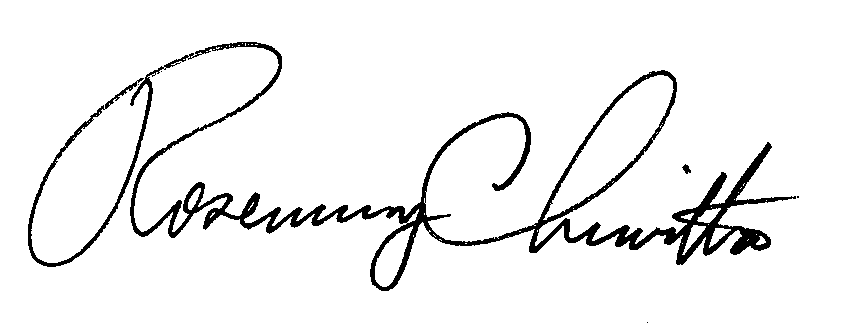 Rosemary ChiavettaSecretary(SEAL)ORDER ADOPTED:	April 20, 2017ORDER ENTERED:	April 20, 2017